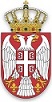 РЕПУБЛИКА СРБИЈАЈАВНИ ИЗВРШИТЕЉ КАТАРИНА СИМИЋВаљево, Мишарска бр. 6Пословни број. ИИВ 24/23Дана: 19.02.2024. годинеЈавни извршитељ Катарина Симић у извршном поступку извршног повериоца MASTERPLAST YU DOO, Суботица, ул. БОДРОГВАРИ ФЕРЕНЦA 172, МБ 08751005, ПИБ 100838195, чији је пуномоћник адв. Нагел Јанош, Кањижа, Главна бр. 23, против извршног дужника ПРЕДУЗЕЋЕ ЗА ПРОФЕСИОНАЛНУ РЕХАБИЛИТАЦИЈУ И ЗАПОШЉАВАЊЕ ОСОБА СА ИНВАЛИДИТЕТОМ ДЕС ДРУШТВО СА ОГРАНИЧЕНОМ ОДГОВОРНОШЋУ ДЕС ВАЉЕВО, Ваљево, ул. Даничићева бр. 11, МБ 07136056, ПИБ 100072785, ради намирења потраживања, донео је З А К Љ У Ч А Ко продаји непосредном погодбомОДРЕЂУЈЕ СЕ продаја непосредном погодбом покретних ствари извршног дужника након неуспелог другог јавног надметања, пописаних на Записнику јавног извршитеља Катарине Симић посл. бр. ИИВ 24/23 од 27.07.2023. године, и то за:ШТАМПАЧ БЕЗ ОБЕЛЕЖЈА ПРОИЗВОЂАЧА БЕЛЕ БОЈЕ, процењене вредности 5.000,00 динара, МОНИТОР ЗА КОМПЈУТЕР „PHILIPS“ ПРЕЧНИКА 50 ЦМ, процењене вредности 5.000,00 динара, КОМПЈУТЕРСКО КУЋИШТЕ МАРКЕ „МSG“W, редни број пописне маркице 241, процењене вредности 8.000,00 динара, МОНИТОР ЗА КОМПЈУТЕР „PHILIPS“ ПРЕЧНИКА 40 ЦМ, процењене вредности 3.000,00 динара, ШТАМПАЧ „HP LASER JET 1018“, процењене вредности 5.000,00 динара, КАНЦЕЛАРИЈСКА СТОЛИЦА, процењене вредности 4.000,00 динара, КОМПЈУТЕРСКО КУЋИШТЕ МАРКЕ „МSG“W, редни број пописне маркице 243, процењене вредности 8.000,00 динара, а продајна цена се слободно уговара са извршним повериоцем.Рок за закључење уговора о продаји непосредном погодбом је 30 (тридесет) дана од доношења закључка о продаји непосредном погодбом покретних ствари извршног дужника, а рок за плаћање цене не може бити дужи од 15 (петнаест) дана од дана доношења закључка о додељивању покретних ствари.Уговор о продаји закључује се са лицем које је потписало споразум са извршним повериоцем о цени и року за плаћање цене и о томе обавестило јавног извршитеља.Ако се покретна ствар прода непосредном погодбом, извршни поверилац сматра се намиреним у висини постигнуте цене, али ако је она нижа од 30% процењене вредности покретне ствари, сматра се намиреним у износу од 30% од процењене вредности покретне ствари.Закључак о додељивању покретних ствари доноси се одмах после закључења уговора о продаји.Овај закључак објавиће се на електронској огласној табли Коморе јавних извршитеља. Извршни поверилац има право закључак објавити у средствима јавног обавештења о свом трошку.ПОЗИВАЈУ СЕ заинтересована лица за куповину непосредном погодбом да у року од 30 (тридесет) дана од дана оглашавања, приступе у канцеларију јавног извршитеља Катарине Симић, у Ваљеву, улица Мишарска бр. 6, са писаном понудом или поменутим споразумом за горе наведене покретне ствари или да поштом исту понуду пошаљу јавном извршитељу на дату адресу.У случају да се уговор о продаји непосредном погодбом не закључи у датом року, или ако цена не буде плаћена у датом року, јавни извршитељ ће позвати извршног повериоца да у року од 8 (осам) дана захтева намирење преносом права својине на покретним стварима извршног дужника или да предложи друго средство и предмет извршења, а ако пропусти рок, извршни поступак се обуставља. О б р а з л о ж е њ еПред овим јавним извршитељем у току je поступак спровођења извршења по предлогу извршног повериоца MASTERPLAST YU DOO, Суботица, ул. БОДРОГВАРИ ФЕРЕНЦA 172, МБ 08751005, ПИБ 100838195, против извршног дужника ПРЕДУЗЕЋЕ ЗА ПРОФЕСИОНАЛНУ РЕХАБИЛИТАЦИЈУ И ЗАПОШЉАВАЊЕ ОСОБА СА ИНВАЛИДИТЕТОМ ДЕС ДРУШТВО СА ОГРАНИЧЕНОМ ОДГОВОРНОШЋУ ДЕС ВАЉЕВО, Ваљево, ул. Даничићева бр. 11, МБ 07136056, ПИБ 100072785, на основу Решења о извршењу Привредног суда у Ваљеву ИИВ-145/2023 од 13.03.2023 године.Дана 27.07.2023. године јавни извршитељ је извршио попис и процену покретних ствари извршног дужника.	С обзиром да на заказаним јавним продајама није било заинтересованих лица за куповину покретних ствари извршног дужника, јавни извршитељ, поступајући у складу са чланом 243. став 1. Закона о извршењу и обезбеђењу (у даљем тексту: Закон), је налажио извршном повериоцу да се у року од 15 (петнаест) дана од дана пријема закључка изјасни да ли жели да се намири продајом покретних ствари извршног дужника непосредном погодбом или преносом права својине на покретних ствари извршног дужника.	Извршни поверилац се у датом року изјаснио да жели да се намири продајом покретних ствари извршног дужника непосредном погодбом, те је јавни извршитељ у складу са чланом 243, 244. став 1, чланом 247. и 248, а у вези са чланом 189. Закона донео одлуку као у изреци овог закључка.Поука о правном леку:Против овог закључкa приговор није дозвољен.ЈАВНИ ИЗВРШИТЕЉ_______________Катарина Симић